Documents in Scopus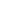 1) Glebova, Y., Reiter-Scherer, V., Suvanto, S., Korpela, T., Pakkanen, T.T., Severin, N., Shershnev, V., Rabe, J.P.
Nano-mechanical imaging reveals heterogeneous cross-link distribution in sulfur-vulcanized butadiene-styrene rubber comprising ZnO particles
(2016) Polymer (United Kingdom), 107, pp. 102-107. 

DOI: 10.1016/j.polymer.2016.11.011
Document Type: Article
Source: Scopus2) Puchkov, P.A., Shmendel, E.V., Luneva, A.S., Morozova, N.G., Zenkova, M.A., Maslov, M.A.
Design, synthesis and transfection efficiency of a novel redox-sensitive polycationic amphiphile
(2016) Bioorganic and Medicinal Chemistry Letters, 26 (24), pp. 5911-5915. 

DOI: 10.1016/j.bmcl.2016.11.005
Document Type: Article
Source: Scopus3) Serafimov, L., Frolkova, A.
Determination of vapor-liquid equilibrium diagrams of multicomponent systems
(2016) Chemical Papers, 70 (12), pp. 1578-1589. 

DOI: 10.1515/chempap-2016-0091
Document Type: Article
Source: Scopus4) Voronina, E.V., Seregin, Y.A., Litvinova, N.A., Shvets, V.I., Shukurov, R.R.
Design of a stable cell line producing a recombinant monoclonal anti-TNFα antibody based on a CHO cell line
(2016) SpringerPlus, 5 (1), art. no. 1584, . 

DOI: 10.1186/s40064-016-3213-2
Document Type: Article
Source: Scopus5) Zhukova, E.S., Mikheykin, A.S., Torgashev, V.I., Bush, A.A., Yuzyuk, Y.I., Sashin, A.E., Prokhorov, A.S., Dressel, M., Gorshunov, B.P.
Crucial influence of crystal site disorder on dynamical spectral response in artificial magnetoplumbites
(2016) Solid State Sciences, 62, pp. 13-21. 

DOI: 10.1016/j.solidstatesciences.2016.10.012
Document Type: Article
Source: Scopus6) Khabibullina, G.R., Fedotova, E.S., Meshcheryakova, E.S., Buslaeva, T.M., Akhmetova, V.R., Ibragimov, A.G.
Synthesis of Dithiaza- and Dioxadithiazacycloalkanes by Cyclothiomethylation of Arylamines with Formaldehyde and α,ω-Dithiols
(2016) Chemistry of Heterocyclic Compounds, pp. 1-9. Article in Press. 

DOI: 10.1007/s10593-016-1975-7
Document Type: Article in Press
Source: Scopus7) Korobkin, Y.V., Romanov, I.V., Shikanov, A.S.
On the Features of X-Ray Emission of a Laser-Plasma Diode
(2016) Russian Physics Journal, pp. 1-5. Article in Press. 

DOI: 10.1007/s11182-016-0854-0
Document Type: Article in Press
Source: Scopus8) Komandin, G.A., Porodinkov, O.E., Spektor, I.E., Volkov, A.A., Vorotilov, K.A., Seregin, D.S., Sigov, A.S.
Electrodynamic properties of porous PZT-Pt films at terahertz frequency range
(2016) Physica Status Solidi (C) Current Topics in Solid State Physics, . Article in Press. 

DOI: 10.1002/pssc.201600211
Document Type: Article in Press
Source: Scopus9) Chelyuskina, T.V., Bedretdinov, F.N., Pronina, D.S.
Studying the structure of the vapor–liquid equilibrium diagram of the butyl propionate–propionic acid–butyl butyrate–butyric acid system
(2016) Theoretical Foundations of Chemical Engineering, 50 (6), pp. 1043-1048. 

DOI: 10.1134/S0040579516060026
Document Type: Article
Source: Scopus10) Berzin, A.A., Vinokurov, D.L., Morosov, A.I.
Evolution of the antiferromagnetism vector of a multiferroic BiFeO3 during switching its ferroelectric polarization
(2016) Physics of the Solid State, 58 (11), pp. 2320-2324. 

DOI: 10.1134/S1063783416110032
Document Type: Article
Source: Scopus11) Guseva, E.V., Buslaeva, T.M., Polovnyak, V.K.
Rhodium complexation with phosphoryl-containing calix[4]resorcine
(2016) Russian Journal of Inorganic Chemistry, 61 (11), pp. 1436-1444. 

DOI: 10.1134/S0036023616110085
Document Type: Article
Source: Scopus12) Pleshanov, K.A., Ionkin, I.L., Roslyakov, P.V., Maslov, R.S., Ragutkin, A.V., Kondrat’eva, O.E.
Combustion of bark and wood waste in the fluidized bed boiler
(2016) Thermal Engineering, 63 (11), pp. 813-818. 

DOI: 10.1134/S0040601516110057
Document Type: Article
Source: Scopus13) Lebedeva, M.V., Yashtulov, N.A., Flid, V.R.
Catalysts with platinum–palladium nanoparticles on polymer matrix supports
(2016) Kinetics and Catalysis, 57 (6), pp. 847-852. 

DOI: 10.1134/S0023158416060070
Document Type: Article
Source: Scopus14) Krasavin, M., Lukin, A., Zhurilo, N., Kovalenko, A., Zahanich, I., Zozulya, S.
Novel agonists of free fatty acid receptor 1 (GPR40) based on 3-(1,3,4-thiadiazol-2-yl)propanoic acid scaffold
(2016) Journal of Enzyme Inhibition and Medicinal Chemistry, 31 (6), pp. 1404-1410. 

DOI: 10.3109/14756366.2016.1142984
Document Type: Article
Source: Scopus15) Chekhov, A.L., Naydenov, P.N., Golikova, O.V., Bespalov, A.V., Stognij, A.I., Murzina, T.V.
Magnetoplasmonic crystals: Resonant linear and nonlinear magnetooptical effects
(2016) Physics of the Solid State, 58 (11), pp. 2251-2255. 

DOI: 10.1134/S1063783416110044
Document Type: Article
Source: Scopus16) Dzhardimalieva, G.I., Semenov, S.A., Knerelman, E.I., Davydova, G.I., Kydralieva, K.A.
Preparation and Reactivity of Metal-Containing Monomers. 78. Scandium-Containing Monomers And Polymers: Synthesis, Structure and Properties
(2016) Journal of Inorganic and Organometallic Polymers and Materials, 26 (6), pp. 1441-1451. 

DOI: 10.1007/s10904-016-0421-8
Document Type: Article
Source: Scopus17) Kanareikin, A.G., Kaptelov, E.Y., Senkevich, S.V., Pronin, I.P., Sergienko, A.Y., Sergeeva, O.N.
Influence of high-temperature annealing on the orientation of the unipolarity vector in lead zirconate titanate thin films
(2016) Physics of the Solid State, 58 (11), pp. 2325-2330. 

DOI: 10.1134/S1063783416110147
Document Type: Article
Source: Scopus18) Tuyakova, F.T., Obraztsova, E.A., Korostylev, E.V., Klinov, D.V., Prusakov, K.A., Alekseev, A.A., Ismagilov, R.R., Obraztsov, A.N.
Photo- and cathodo-luminescence of needle-like single crystal diamonds
(2016) Journal of Luminescence, 179, pp. 539-544. Cited 2 times.

DOI: 10.1016/j.jlumin.2016.08.001
Document Type: Article
Source: Scopus19) Baierl, S., Hohenleutner, M., Kampfrath, T., Zvezdin, A.K., Kimel, A.V., Huber, R., Mikhaylovskiy, R.V.
Nonlinear spin control by terahertz-driven anisotropy fields
(2016) Nature Photonics, 10 (11), pp. 715-718. 

DOI: 10.1038/nphoton.2016.181
Document Type: Article
Source: Scopus20) Krasavin, M., Lukin, A., Bagnyukova, D., Zhurilo, N., Zahanich, I., Zozulya, S.
Novel FFA1 (GPR40) agonists containing spirocyclic periphery: polar azine periphery as a driver of potency
(2016) Journal of Enzyme Inhibition and Medicinal Chemistry, pp. 1-8. Article in Press. 

DOI: 10.1080/14756366.2016.1230110
Document Type: Article in Press
Source: Scopus21) Taran, Y.A., Bespalova, V.O., Taran, A.L., Taran, A.V.
Calculation of the Granulometric Composition of Prilled Products from the Most Probable Size of Granules
(2016) Journal of Engineering Physics and Thermophysics, pp. 1-7. Article in Press. 

DOI: 10.1007/s10891-016-1476-7
Document Type: Article in Press
Source: Scopus22) Podgorny, Y., Vorotilov, K., Lavrov, P., Sigov, A.
Leakage currents in porous PZT films
(2016) Ferroelectrics, 503 (1), pp. 77-84. 

DOI: 10.1080/00150193.2016.1217140
Document Type: Article
Source: Scopus23) Sherstyuk, N.E., Ivanov, M.S., Ilyin, N.A., Grishunin, K.A., Mukhortov, V.M., Kholkin, A.L., Mishina, E.D.
Local electric field distribution in ferroelectric films and photonic crystals during polarization reversal
(2016) Ferroelectrics, 503 (1), pp. 138-148. 

DOI: 10.1080/00150193.2016.1217143
Document Type: Article
Source: Scopus24) Pastukhova, S.E.
Estimates of Homogenization for the Beltrami Equation
(2016) Journal of Mathematical Sciences (United States), pp. 1-10. Article in Press. 

DOI: 10.1007/s10958-016-3100-y
Document Type: Article in Press
Source: Scopus25) Khaydukov, E.V., Mironova, K.E., Semchishen, V.A., Generalova, A.N., Nechaev, A.V., Khochenkov, D.A., Stepanova, E.V., Lebedev, O.I., Zvyagin, A.V., Deyev, S.M., Panchenko, V.Ya.
Riboflavin photoactivation by upconversion nanoparticles for cancer treatment
(2016) Scientific Reports, 6, art. no. 35103, . 

DOI: 10.1038/srep35103
Document Type: Article
Source: Scopus26) Lesko, S.A., Zhukov, D.O.
Stochastic Self-Organisation of Poorly Structured Data and Memory Realisation in an Information Domain When Designing News Events Forecasting Models
(2016) Proceedings - 2016 IEEE 14th International Conference on Dependable, Autonomic and Secure Computing, DASC 2016, 2016 IEEE 14th International Conference on Pervasive Intelligence and Computing, PICom 2016, 2016 IEEE 2nd International Conference on Big Data Intelligence and Computing, DataCom 2016 and 2016 IEEE Cyber Science and Technology Congress, CyberSciTech 2016, DASC-PICom-DataCom-CyberSciTech 2016, art. no. 7588951, pp. 890-893. 

DOI: 10.1109/DASC-PICom-DataCom-CyberSciTec.2016.153
Document Type: Conference Paper
Source: Scopus27) Abramova, E.N., Khort, A.M., Syrov, Y.V., Yakovenko, A.G., Shvets, V.I.
Morphology of pores produced in n-Si {100} by etching in hydrofluoric acid solutions
(2016) Inorganic Materials, 52 (10), pp. 979-984. 

DOI: 10.1134/S0020168516100010
Document Type: Article
Source: Scopus28) Berzin, A.A., Morosov, A.I., Sigov, A.S.
Imry–Ma disordered state induced by impurities of “random local anisotropy” type in the system with O(n) symmetry
(2016) Physics of the Solid State, 58 (10), pp. 2018-2020. 

DOI: 10.1134/S1063783416100085
Document Type: Article
Source: Scopus29) Boltar, K.O., Burlakov, I.D., Ponomarenko, V.P., Filachev, A.M., Salo, V.V.
Solid-state photoelectronics of the ultraviolet range (Review)
(2016) Journal of Communications Technology and Electronics, 61 (10), pp. 1175-1185. 

DOI: 10.1134/S1064226916100041
Document Type: Review
Source: Scopus30) Stognij, A.I., Novitskii, N.N., Ketsko, V.A., Sharko, S.A., Poddubnaya, N.N., Laletin, V.M., Bespalov, A.V., Golikova, O.L., Smirnova, M.N., Fetisov, L.Y., Titova, A.O.
Influence of the state of interfaces on the magnitude of the magnetoelectric effect in Co (Ni) films on PbZr0.45Ti0.55O3 and GaAs substrates
(2016) Inorganic Materials, 52 (10), pp. 1070-1076. 

DOI: 10.1134/S0020168516100162
Document Type: Article
Source: Scopus31) Safronova, E.Y., Golubenko, D.V., Shevlyakova, N.V., D'yakova, M.G., Tverskoi, V.A., Dammak, L., Grande, D., Yaroslavtsev, A.B.
New cation-exchange membranes based on cross-linked sulfonated polystyrene and polyethylene for power generation systems
(2016) Journal of Membrane Science, 515, pp. 196-203. Cited 1 time.

DOI: 10.1016/j.memsci.2016.05.006
Document Type: Article
Source: Scopus32) Belkin, M., Iakovlev, V.
Microwave-band circuit-level semiconductor laser modeling
(2016) Proceedings - EMS 2015: UKSim-AMSS 9th IEEE European Modelling Symposium on Computer Modelling and Simulation, art. no. 7579866, pp. 443-445. 

DOI: 10.1109/EMS.2015.71
Document Type: Conference Paper
Source: Scopus33) Magaril-Il’yaev, G.G., Osipenko, K.Y., Sivkova, E.O.
The Best Approximation of a Set Whose Elements Are Known Approximately
(2016) Journal of Mathematical Sciences (United States), pp. 1-11. Article in Press. 

DOI: 10.1007/s10958-016-3047-z
Document Type: Article in Press
Source: Scopus34) Samokhin, A.B., Samokhina, A.S.
Fredholm integral equations: Scattering on dielectric structures
(2016) 2016 URSI International Symposium on Electromagnetic Theory, EMTS 2016, art. no. 7571439, pp. 509-511. 

DOI: 10.1109/URSI-EMTS.2016.7571439
Document Type: Conference Paper
Source: Scopus35) Lagovsky, B., Samokhin, A., Shestopalov, Y.
Increasing effective angular resolution of measuring systems based on antenna arrays
(2016) 2016 URSI International Symposium on Electromagnetic Theory, EMTS 2016, art. no. 7571418, pp. 432-434. 

DOI: 10.1109/URSI-EMTS.2016.7571418
Document Type: Conference Paper
Source: Scopus36) Tribelsky, M.I., Geffrin, J.-M., Litman, A., Eyraud, C., Moreno, F.
Directional Fano resonances in light scattering by a high refractive index dielectric sphere
(2016) Physical Review B - Condensed Matter and Materials Physics, 94 (12), art. no. 121110, . 

DOI: 10.1103/PhysRevB.94.121110
Document Type: Article
Source: Scopus37) Bikorimana, S., Lama, P., Walser, A., Dorsinville, R., Anghel, S., Mitioglu, A., Micu, A., Kulyuk, L.
Nonlinear optical responses in two-dimensional transition metal dichalcogenide multilayer: WS2, WSe2, MoS2 and Mo 0.5 W0.5 S2
(2016) Optics Express, 24 (18), pp. 20685-20695. 

DOI: 10.1364/OE.24.020685
Document Type: Article
Source: Scopus38) Podgorny, Y., Vorotilov, K., Sigov, A.
Estimation of steady-state leakage current in polycrystalline PZT thin films
(2016) AIP Advances, 6 (9), art. no. 095025, . 

DOI: 10.1063/1.4964147
Document Type: Article
Source: Scopus39) Abramova, E.N., Khort, A.M., Gvelesiani, A.A., Yakovenko, A.G., Shvets, V.I.
A model of the mechanism of the chemical interaction of the etchant ion (HF2)– with silicon during its electrochemical etching in hydrofluoric acid solutions
(2016) Doklady Chemistry, 470 (1), pp. 252-254. 

DOI: 10.1134/S0012500816090044
Document Type: Article
Source: Scopus40) Shapiro, B.I., Manulik, E.V.
Multilayers and multichromic aggregates of anionic and cationic cyanine dyes
(2016) Nanotechnologies in Russia, 11 (9-10), pp. 528-534. 

DOI: 10.1134/S1995078016050177
Document Type: Article
Source: Scopus41) Nenashev, R.N., Kotova, N.M., Vishnevskii, A.S., Vorotilov, K.A.
Effect of the Brij 30 porogen on the properties of sol–gel derived thin polymethylsilsesquioxane films
(2016) Inorganic Materials, 52 (9), pp. 968-972. 

DOI: 10.1134/S0020168516090120
Document Type: Article
Source: Scopus42) Shapiro, B.I., Manulik, E.V.
Restructuring of the meso-methyl-substituted thiacarbocyanine aggregates in solution: Molecular nanomachines
(2016) Nanotechnologies in Russia, 11 (9-10), pp. 523-527. 

DOI: 10.1134/S1995078016050165
Document Type: Article
Source: Scopus43) Chernikova, E.V., Plutalova, A.V., Mineeva, K.O., Vishnevetskii, D.V., Lysenko, E.A., Serkhacheva, N.S., Prokopov, N.I.
Ternary copolymers of acrylic acid, N-isopropylacrylamide, and butyl acrylate: Synthesis and aggregative behavior in dilute solutions
(2016) Polymer Science - Series B, 58 (5), pp. 564-573. 

DOI: 10.1134/S1560090416050031
Document Type: Article
Source: Scopus44) Zhikov, V.V., Pastukhova, S.E.
On Integral Representation of Γ-Limit Functionals
(2016) Journal of Mathematical Sciences (United States), 217 (6), pp. 736-750. 

DOI: 10.1007/s10958-016-3002-z
Document Type: Article
Source: Scopus45) Kozlov, A.A., Abdullaev, S.D., Flid, V.R., Gusev, S.A.
Algorithm and criterion of quality for assessing the packing of polymer microspheres
(2016) Russian Journal of Physical Chemistry A, 90 (9), pp. 1835-1838. 

DOI: 10.1134/S0036024416090156
Document Type: Article
Source: Scopus46) Markov, V.A., Saki, T.A., Markov, A.V.
Effect of relaxation processes during deformation on electrical resistivity of polyethylene composites filled with carbon black
(2016) Journal of Polymer Research, 23 (9), art. no. 191, . 

DOI: 10.1007/s10965-016-1088-0
Document Type: Article
Source: Scopus47) Berzin, A.A., Morosov, A.I., Sigov, A.S.
A mechanism of long-range order induced by random fields: Effective anisotropy created by defects
(2016) Physics of the Solid State, 58 (9), pp. 1846-1849. 

DOI: 10.1134/S1063783416090109
Document Type: Article
Source: Scopus48) Altuhov, V.I., Kasyanenko, I.S., Sankin, A.V., Bilalov, B.A., Sigov, A.S.
Calculation of the Schottky barrier and current–voltage characteristics of metal–alloy structures based on silicon carbide
(2016) Semiconductors, 50 (9), pp. 1168-1172. 

DOI: 10.1134/S1063782616090025
Document Type: Article
Source: Scopus49) Musatova, V.Y., Semenov, S.A., Drobot, D.V., Pronin, A.S., Pomogailo, A.D., Dzhardimalieva, G.I., Popenko, V.I.
Synthesis and thermal conversions of unsaturated nickel(II) dicarboxylates as precursors of metallopolymer nanocomposites
(2016) Russian Journal of Inorganic Chemistry, 61 (9), pp. 1111-1124. 

DOI: 10.1134/S0036023616090163
Document Type: Article
Source: Scopus50) Kondrat’eva, O.N., Stognii, A.I., Novitskii, N.N., Bespalov, A.V., Golikova, O.L., Nikiforova, G.E., Smirnova, M.N., Ketsko, V.A.
Synthesis specifics of Mg(Fe0.8Ga0.2)2O4 films on GaN
(2016) Russian Journal of Inorganic Chemistry, 61 (9), pp. 1080-1084. 

DOI: 10.1134/S0036023616090102
Document Type: Article
Source: Scopus51) Mazilin, I.V., Baldaev, L.K., Drobot, D.V., Marchukov, E.Y., Akhmetgareeva, A.M.
Composition and structure of coatings based on rare-earth zirconates
(2016) Inorganic Materials, 52 (9), pp. 939-944. 

DOI: 10.1134/S0020168516090119
Document Type: Article
Source: Scopus52) Udod, V.A., Van, Y., Osipov, S.P., Chakhlov, S.V., Usachev, E.Y., Lebedev, M.B., Temnik, A.K.
State-of-the art and development prospects of digital radiography systems for nondestructive testing, evaluation, and inspection of objects: a review
(2016) Russian Journal of Nondestructive Testing, 52 (9), pp. 492-503. 

DOI: 10.1134/S1061830916090072
Document Type: Review
Source: Scopus53) Yashtulov, N.A., Patrikeev, L.N., Zenchenko, V.O., Lebedeva, M.V., Zaitsev, N.K., Flid, V.R.
Palladium–platinum–porous silicon nanocatalysts for fuel cells with direct formic acid oxidation
(2016) Nanotechnologies in Russia, 11 (9-10), pp. 562-568. 

DOI: 10.1134/S1995078016050207
Document Type: Article
Source: Scopus54) Anghel, S., Chumakov, Yu., Kravtsov, V., Volodina, G., Mitioglu, A., Płochocka, P., Sushkevich, K., Mishina, E., Kulyuk, L.
Site-selective luminescence spectroscopy of bound excitons and local band structure of chlorine intercalated 2H- and 3R-MoS2 polytypes
(2016) Journal of Luminescence, 177, pp. 331-336. 

DOI: 10.1016/j.jlumin.2016.05.017
Document Type: Article
Source: Scopus55) Shtykova, E.V., Feigin, L.A., Volkov, V.V., Malakhova, Y.N., Streltsov, D.R., Buzin, A.I., Chvalun, S.N., Katarzhanova, E.Y., Ignatieva, G.M., Muzafarov, A.M.
Small-angle x-ray scattering study of polymer structure: Carbosilane dendrimers in hexane solution
(2016) Crystallography Reports, 61 (5), pp. 815-825. 

DOI: 10.1134/S1063774516050199
Document Type: Article
Source: Scopus56) Ludkowski, S.V.
Octonion Orthocomplemantable Modules
(2016) Advances in Applied Clifford Algebras, pp. 1-16. Article in Press. 

DOI: 10.1007/s00006-016-0711-9
Document Type: Article in Press
Source: Scopus57) Shcherbakov, V.V., Solodkov, A.F., Zadernovsky, A.A.
Dispersive distortions of signals in an analog fiber-optic link with direct intensity modulation
(2016) Proceedings - 2016 International Conference Laser Optics, LO 2016, art. no. 7549891, p. R860. 

DOI: 10.1109/LO.2016.7549891
Document Type: Conference Paper
Source: Scopus58) Zverev, M.M., Gamov, N.A., Zhdanova, E.V., Studionov, V.B., Sedova, I.V., Sorokin, S.V., Gronin, S.V., Ivanov, S.V.
ZnSe-based laser array pumped by electron beam with energy below 6 keV
(2016) Proceedings - 2016 International Conference Laser Optics, LO 2016, art. no. 7549752, p. R342. 

DOI: 10.1109/LO.2016.7549752
Document Type: Conference Paper
Source: Scopus59) Zverev, M.M., Gamov, N.A., Zhdanova, E.V., Studionov, V.B., Sedova, I.V., Sorokin, S.V., Gronin, S.V., Ivanov, S.V., Ladugin, M.A., Padalitsa, A., Mazalov, A.V., Kureshov, V., Marmalyuk, A.A.
Infrared, green, and blue-violet pulsed lasers based on semiconductor structures pumped by low-energy electron beam
(2016) Proceedings - 2016 International Conference Laser Optics, LO 2016, art. no. 7549724, p. R314. 

DOI: 10.1109/LO.2016.7549724
Document Type: Conference Paper
Source: Scopus60) Zelepukin, I.V., Nikitin, M.P., Nechaev, A.V., Zvyagin, A.V., Nikitin, P.I., Deyev, S.M.
Near infrared luminescent-magnetic nanoparticles for bimodal imaging in vivo
(2016) Proceedings - 2016 International Conference Laser Optics, LO 2016, art. no. 7550011, p. S244. 

DOI: 10.1109/LO.2016.7550011
Document Type: Conference Paper
Source: Scopus61) Burdin, D., Chashin, D., Ekonomov, N., Fetisov, L., Fetisov, Y., Shamonin, M.
DC magnetic field sensing based on the nonlinear magnetoelectric effect in magnetic heterostructures
(2016) Journal of Physics D: Applied Physics, 49 (37), art. no. 375002, . 

DOI: 10.1088/0022-3727/49/37/375002
Document Type: Article
Source: Scopus62) Bossini, D., Belotelov, V.I., Zvezdin, A.K., Kalish, A.N., Kimel, A.V.
Magnetoplasmonics and Femtosecond Optomagnetism at the Nanoscale
(2016) ACS Photonics, 3 (8), pp. 1385-1400. Cited 2 times.

DOI: 10.1021/acsphotonics.6b00107
Document Type: Review
Source: Scopus63) Mishina, E.D., Buryakov, A.M., Sherstyuk, N.E., Sigov, A.S., Rasing, T.
Nonlinear-optical study of magnetoelectric interactions in multilayer structures
(2016) Ferroelectrics, 500 (1), pp. 37-46. 

DOI: 10.1080/00150193.2016.1229107
Document Type: Article
Source: Scopus64) Maksimochkin, G.I., Shmeliova, D.V., Pasechnik, S.V., Dubtsov, A.V., Semina, O.A., Kralj, S.
Orientational fluctuations and phase transitions in 8CB confined by cylindrical pores of the PET film
(2016) Phase Transitions, 89 (7-8), pp. 846-855. 

DOI: 10.1080/01411594.2016.1199802
Document Type: Article
Source: Scopus65) Shtein, M.M., Smekalin, L.F., Stepanov, S.A., Zatonov, I.A., Tkacheva, T.V., Usachev, E.Yu.
Studying radiation hardness of a cadmium tungstate crystal based radiation detector
(2016) IOP Conference Series: Materials Science and Engineering, 135 (1), art. no. 012042, . 

DOI: 10.1088/1757-899X/135/1/012042
Document Type: Conference Paper
Source: Scopus66) Berenblyum, A.S., Danyushevsky, V.Y., Kuznetsov, P.S., Katsman, E.A., Shamsiev, R.S.
Catalytic methods for the manufacturing of high-production volume chemicals from vegetable oils and fats (review)
(2016) Petroleum Chemistry, 56 (8), pp. 663-671. 

DOI: 10.1134/S0965544116080028
Document Type: Review
Source: Scopus67) Lukin, A., Bagnyukova, D., Zhurilo, N., Krasavin, M.
Gram-scale synthesis of a novel core building block for the new GPR40 agonist design
(2016) Letters in Organic Chemistry, 13 (7), pp. 491-495. 

DOI: 10.2174/1570178613666160805115331
Document Type: Article
Source: Scopus68) Charkin, O.P., Klimenko, N.M.
Theoretical study of isomerism in nitrogen- and phosphorus-substituted aluminum clusters M6Al38 and M12Al32 (M = N, P)
(2016) Russian Journal of Inorganic Chemistry, 61 (8), pp. 993-1002. 

DOI: 10.1134/S0036023616080040
Document Type: Article
Source: Scopus69) Berzin, A.A., Morosov, A.I., Sigov, A.S.
Anisotropy induced by impurities of “random local field” type in O(n) models and suppression of the Imry–Ma inhomogeneous state
(2016) Physics of the Solid State, 58 (8), pp. 1671-1674. Cited 2 times.

DOI: 10.1134/S1063783416080059
Document Type: Article
Source: Scopus70) Mazilin, I.V., Baldaev, L.K., Drobot, D.V., Marchukov, E.Y., Zaitsev, N.G.
Phase composition and thermal conductivity of zirconia-based thermal barrier coatings
(2016) Inorganic Materials, 52 (8), pp. 802-810. 

DOI: 10.1134/S0020168516080124
Document Type: Article
Source: Scopus71) Smirnov, M.S., Ovchinnikov, O.V., Dedikova, A.O., Shapiro, B.I., Vitukhnovsky, A.G., Shatskikh, T.S.
Luminescence properties of hybrid associates of colloidal CdS quantum dots with J-aggregates of thiatrimethine cyanine dye
(2016) Journal of Luminescence, 176, pp. 77-85. Cited 2 times.

DOI: 10.1016/j.jlumin.2016.03.015
Document Type: Article
Source: Scopus72) Lukin, A., Bagnyukova, D., Kalinchenkova, N., Zhurilo, N., Krasavin, M.
Spirocyclic amino alcohol building blocks prepared via a Prins-type cyclization in aqueous sulfuric acid
(2016) Tetrahedron Letters, 57 (30), pp. 3311-3314. Cited 2 times.

DOI: 10.1016/j.tetlet.2016.06.054
Document Type: Article
Source: Scopus73) Sundeev, R.V., Glezer, A.M., Shalimova, A.V.
Are the abilities of crystalline alloys to amorphization upon melt quenching and severe plastic deformation identical or different?
(2016) Materials Letters, 175, pp. 72-74. 

DOI: 10.1016/j.matlet.2016.03.145
Document Type: Article
Source: Scopus74) Pastukhova, S.E.
Estimates in homogenization of higher-order elliptic operators
(2016) Applicable Analysis, 95 (7), pp. 1449-1466. 

DOI: 10.1080/00036811.2016.1151495
Document Type: Article
Source: Scopus75) Shevelev, V.V.
Stochastic Model of Heat Conduction with Stochastic Boundary Conditions
(2016) Journal of Engineering Physics and Thermophysics, 89 (4), pp. 965-974. 

DOI: 10.1007/s10891-016-1459-8
Document Type: Article
Source: Scopus76) Kuleznev, V.N., Ivanov, M.S.
Stepwise creep in polyethylenes of trademarked pipes in the premelting temperature mode
(2016) Polymer Science - Series A, 58 (4), pp. 517-524. 

DOI: 10.1134/S0965545X16040076
Document Type: Article
Source: Scopus77) Krutov, V.V., Sigov, A.S., Shchuka, A.A.
Formation of micro- and nanodomain structures in ferroelectric films by interfering hypersound
(2016) Doklady Physics, 61 (7), pp. 332-334. 

DOI: 10.1134/S1028335816070077
Document Type: Article
Source: Scopus78) Senchikhin, I.N., Uryupina, O.Y., Zhavoronok, E.S., Vysotskii, V.V., Roldughin, V.I.
Novel nanocomposites based on silver nanoparticles and mixed epoxyamine networks
(2016) Colloid Journal, 78 (4), pp. 505-508. 

DOI: 10.1134/S1061933X16040141
Document Type: Article
Source: Scopus79) Zhikov, V.V., Pastukhova, S.E.
On the convergence of bloch eigenfunctions in homogenization problems
(2016) Functional Analysis and its Applications, 50 (3), pp. 204-218. 

DOI: 10.1007/s10688-016-0148-x
Document Type: Article
Source: Scopus80) Terent'ev, A.O., Pastukhova, Z.Y., Yaremenko, I.A., Bruk, L.G., Nikishin, G.I.
Promising hydrogen peroxide stabilizers for large-scale application: unprecedented effect of aryl alkyl ketones
(2016) Mendeleev Communications, 26 (4), pp. 329-331. 

DOI: 10.1016/j.mencom.2016.07.021
Document Type: Article
Source: Scopus81) Pastukhova, S.E., Tikhomirov, R.N.
Error Estimates of Homogenization in the Neumann Boundary Problem for an Elliptic Equation with Multiscale Coefficients
(2016) Journal of Mathematical Sciences (United States), 216 (2), pp. 325-344. 

DOI: 10.1007/s10958-016-2903-1
Document Type: Article
Source: Scopus82) Sidorkina, Y.A., Sizykh, V.V., Shakhtarin, B.I., Shevtsev, V.A.
Costas circuit under the action of additive harmonic interferences and wideband noise
(2016) Journal of Communications Technology and Electronics, 61 (7), pp. 807-816. Cited 1 time.

DOI: 10.1134/S106422691607010X
Document Type: Article
Source: Scopus83) Sulimov, A.V., Danov, S.M., Ovcharova, A.V., Ovcharov, A.A., Flid, V.R.
Kinetics of propylene epoxidation with hydrogen peroxide catalyzed by extruded titanium silicalite in methanol
(2016) Kinetics and Catalysis, 57 (4), pp. 466-473. 

DOI: 10.1134/S0023158416040121
Document Type: Article
Source: Scopus84) Brevnov, P.N., Zabolotnov, A.S., Krasheninnikov, V.G., Pokid’ko, B.V., Bakirov, A.V., Babkina, O.N., Novokshonova, L.A.
Catalytic activation of layered silicates for the synthesis of nanocomposite materials based on ultra-high molecular weight polyethylene
(2016) Kinetics and Catalysis, 57 (4), pp. 482-489. 

DOI: 10.1134/S0023158416030010
Document Type: Article
Source: Scopus85) Surnina, M.A., Akchurin, R.K., Marmalyuk, A.A., Bagaev, T.A., Sizov, A.L.
Growing InAs/GaAs quantum dots by droplet epitaxy under MOVPE conditions
(2016) Technical Physics Letters, 42 (7), pp. 747-749. 

DOI: 10.1134/S1063785016070294
Document Type: Article
Source: Scopus86) Altukhov, A.A., Teplova, T.B., L’vov, S.A., Gladchenkov, E.V., Afanas’ev, S.A.
Monitoring the yield of a borehole neutron generator
(2016) Russian Engineering Research, 36 (7), pp. 607-610. 

DOI: 10.3103/S1068798X16070030
Document Type: Article
Source: Scopus87) Tribelsky, M.I., Fukumoto, Y.
Laser heating of dielectric particles for medical and biological applications
(2016) Biomedical Optics Express, 7 (7), art. no. 263677, pp. 2781-2788. Cited 1 time.

DOI: 10.1364/BOE.7.002781
Document Type: Article
Source: Scopus88) Olkhov, A.A., Pankova, Y.N., Goldshtrakh, M.A., Kosenko, R.Y., Markin, V.S., Ischenko, A.A., Iordanskiy, A.L.
Structure and properties of films based on blends of polyamide–polyhydroxybutyrate
(2016) Inorganic Materials: Applied Research, 7 (4), pp. 471-477. 

DOI: 10.1134/S2075113316040249
Document Type: Article
Source: Scopus89) Dolgoleva, G.V., Lebo, A.I., Lebo, I.G.
Simulation of a thermonuclear target drive at the 1 MJ laser energy level
(2016) Mathematical Models and Computer Simulations, 8 (4), pp. 438-445. 

DOI: 10.1134/S2070048216040062
Document Type: Article
Source: Scopus90) Fursova, A.Z., Rumyantseva, Y.V., Kolosova, N.G., Kedik, S.A., Panov, A.V., Tyukova, V.S.
Disulfiram inhibits cataract development in OXYS rats
(2016) Advances in Gerontology, 6 (3), pp. 212-216. 

DOI: 10.1134/S207905701603005X
Document Type: Article
Source: Scopus91) Krasavin, M., Lukin, A., Zhurilo, N., Kovalenko, A., Zahanich, I., Zozulya, S., Moore, D., Tikhonova, I.G.
Novel free fatty acid receptor 1 (GPR40) agonists based on 1,3,4-thiadiazole-2-carboxamide scaffold
(2016) Bioorganic and Medicinal Chemistry, 24 (13), pp. 2954-2963. Cited 1 time.

DOI: 10.1016/j.bmc.2016.04.065
Document Type: Article
Source: Scopus92) Terent'Ev, A.O., Pastukhova, Z.Y., Yaremenko, I.A., Novikov, R.A., Demchuk, D.V., Bruk, L.G., Levitsky, D.O., Fleury, F., Nikishin, G.I.
Selective transformation of tricyclic peroxides with pronounced antischistosomal activity into 2-hydroxy-1,5-diketones using iron (II) salts
(2016) Tetrahedron, 72 (24), pp. 3421-3426. 

DOI: 10.1016/j.tet.2016.04.054
Document Type: Article
Source: Scopus93) Rogachev, S.O., Sundeev, R.V., Khatkevich, V.M.
Evolution of the structure and strength of steel/vanadium alloy/steel hybrid material during severe plastic deformation
(2016) Materials Letters, 173, pp. 123-126. Cited 1 time.

DOI: 10.1016/j.matlet.2016.03.044
Document Type: Article
Source: Scopus94) Gorshenin, A.K., Kuzmin, V.Y.
On an interface of the online system for a stochastic analysis of the varied information flows
(2016) AIP Conference Proceedings, 1738, art. no. 220009, . 

DOI: 10.1063/1.4952008
Document Type: Conference Paper
Source: Scopus95) Elshin, A.S., Abdullaev, D.A., Mishina, E.D.
Dependence of the optimum parameters of femtosecond laser annealing of lead zirconate titanate films on their thickness
(2016) Physics of the Solid State, 58 (6), pp. 1154-1159. 

DOI: 10.1134/S1063783416060147
Document Type: Article
Source: Scopus96) Zhuchkov, V.I., Pokid’ko, B.V., Frolkova, A.K.
Formation of the layering boundary in the water–benzene–perfluorobenzene system
(2016) Russian Journal of Physical Chemistry A, 90 (6), pp. 1115-1119. 

DOI: 10.1134/S0036024416060339
Document Type: Article
Source: Scopus97) Zaitsev, A.B.
On Univalence of Solutions of Second-Order Elliptic Equations in the Unit Disk on the Plane
(2016) Journal of Mathematical Sciences (United States), 215 (5), pp. 601-607. 

DOI: 10.1007/s10958-016-2866-2
Document Type: Article
Source: Scopus98) Nenashev, R.N., Kotova, N.M., Vishnevskii, A.S., Vorotilov, K.A.
Effect of methyltrimethoxysilane hydrolysis and condensation conditions on the properties of thin polymethylsilsesquioxane films
(2016) Inorganic Materials, 52 (6), pp. 625-629. Cited 1 time.

DOI: 10.1134/S0020168516060108
Document Type: Article
Source: Scopus99) Ianutsevich, E.A., Danilova, O.A., Groza, N.V., Kotlova, E.R., Tereshina, V.M.
Heat shock response of thermophilic fungi: Membrane lipids and soluble carbohydrates under elevated temperatures
(2016) Microbiology (United Kingdom), 162 (6), art. no. 000279, pp. 989-999. 

DOI: 10.1099/mic.0.000279
Document Type: Article
Source: Scopus100) Tribelsky, M.I., Miroshnichenko, A.E.
Giant in-particle field concentration and Fano resonances at light scattering by high-refractive-index particles
(2016) Physical Review A - Atomic, Molecular, and Optical Physics, 93 (5), art. no. 053837, . Cited 4 times.

DOI: 10.1103/PhysRevA.93.053837
Document Type: Article
Source: Scopus101) Bogachev, N.N., Bogdanevich, I.L., Gusein-Zade, N.G.
Operation modes and signal spectra of plasma asymmetrical dipole antenna
(2016) 2016 10th European Conference on Antennas and Propagation, EuCAP 2016, art. no. 7481512, . 

DOI: 10.1109/EuCAP.2016.7481512
Document Type: Conference Paper
Source: Scopus102) Taran, A.L., Ostanina, O.I., Taran, A.V., Bespalova, V.O.
Analysis of the National and Foreign Quality Requirements for Basic Mineral Nitrogenous Fertilizers, and Technical Solutions for Improving Their Quality
(2016) Chemical and Petroleum Engineering, pp. 1-5. Article in Press. 

DOI: 10.1007/s10556-016-0138-0
Document Type: Article in Press
Source: Scopus103) Fetisov, Y.K., Serov, V.N., Fetisov, L.Y., Makovkin, S.A., Viehland, D., Srinivasan, G.
A magnetoelectric composite based signal generator
(2016) Applied Physics Letters, 108 (21), art. no. 213502, . Cited 1 time.

DOI: 10.1063/1.4952768
Document Type: Article
Source: Scopus104) Olkhov, A.A., Tyubaeva, P.M., Staroverova, O.V., Mastalygina, E.E., Popov, A.A., Ischenko, A.A., Iordanskii, A.L.
Process optimization electrospinning fibrous material based ?n polyhydroxybutyrate
(2016) AIP Conference Proceedings, 1736, art. no. 4949673, . 

DOI: 10.1063/1.4949673
Document Type: Conference Paper
Source: Scopus105) Sazonova, A.Y., Raeva, V.M., Frolkova, A.K.
Design of extractive distillation process with mixed entrainer
(2016) Chemical Papers, 70 (5), pp. 594-601. 

DOI: 10.1515/chempap-2015-0247
Document Type: Article
Source: Scopus106) Bruk, L.G., Temkin, O.N.
Conjugate reactions: New potentials of an old idea
(2016) Kinetics and Catalysis, 57 (3), pp. 277-296. 

DOI: 10.1134/S0023158416030022
Document Type: Article
Source: Scopus107) Shapiro, B.I., Manulik, E.V.
Multichromic J-aggregates of cyanine dyes for visible and IR range of spectrum
(2016) Nanotechnologies in Russia, 11 (5-6), pp. 273-279. Cited 1 time.

DOI: 10.1134/S1995078016030162
Document Type: Article
Source: Scopus108) Budanova, U.A., Shchelik, I.S., Koloskova, O.O., Sebyakin, Y.L.
Multivalent glycoconjugate as the vector of target delivery of bioactive compounds
(2016) Mendeleev Communications, 26 (3), pp. 205-206. 

DOI: 10.1016/j.mencom.2016.04.008
Document Type: Article
Source: Scopus109) Charkin, O.P., Klimenko, N.M.
Theoretical study of isomerism of carbonand silicon-substituted aluminum clusters M6Al38 and M12Al32
(2016) Russian Journal of Inorganic Chemistry, 61 (5), pp. 594-603. 

DOI: 10.1134/S0036023616050041
Document Type: Article
Source: Scopus110) Shapiro, B.I., Manulik, E.V., Prokhorov, V.V.
Multilayer J-aggregates of cyanine dyes
(2016) Nanotechnologies in Russia, 11 (5-6), pp. 265-272. Cited 1 time.

DOI: 10.1134/S1995078016030150
Document Type: Article
Source: Scopus111) Popov, V.A., Shelekhov, E.V., Vershinina, E.V.
Influence of Reinforcing Nonagglomerated Nanodiamond Particles on Metal Matrix Nanocomposite Structure Stability in the Course of Heating
(2016) European Journal of Inorganic Chemistry, 2016 (13-14), pp. 2122-2124. 

DOI: 10.1002/ejic.201501149
Document Type: Article
Source: Scopus112) Kudryavtsev, A.V., Mishina, E.D., Sigov, A.S.
Nonlinear Optical Properties of Triphenylalanine-based Peptide Nanostructures
(2016) Russian Physics Journal, 59 (1), pp. 8-15. 

DOI: 10.1007/s11182-016-0732-9
Document Type: Article
Source: Scopus113) Ianutsevich, E.A., Danilova, O.A., Groza, N.V., Tereshina, V.M.
Membrane lipids and cytosol carbohydrates in Aspergillus niger under osmotic, oxidative, and cold impact
(2016) Microbiology (Russian Federation), 85 (3), pp. 302-310. 

DOI: 10.1134/S0026261716030152
Document Type: Article
Source: Scopus114) Afanas’ev, V.P., Vorotilov, K.A., Mukhin, N.V.
Effect of the synthesis conditions on the properties of polycrystalline films of lead zirconate titanate of nonstoichiometric composition
(2016) Glass Physics and Chemistry, 42 (3), pp. 295-301. 

DOI: 10.1134/S1087659616030020
Document Type: Article
Source: Scopus115) Rudobashta, S.P., Kosheleva, M.K., Kartashov, É.M.
Mathematical Simulation of the Extraction of a Blending Agent from Cylindrical Bodies in the Semicontinuous Regime
(2016) Journal of Engineering Physics and Thermophysics, 89 (3), pp. 606-613. 

DOI: 10.1007/s10891-016-1417-5
Document Type: Article
Source: Scopus116) Koloskova, O.O., Nikonova, A.A., Budanova, U.A., Shilovskiy, I.P., Kofiadi, I.A., Ivanov, A.V., Smirnova, O.A., Zverev, V.V., Sebaykin, Y.L., Andreev, S.M., Khaitov, M.R.
Synthesis and evaluation of novel lipopeptide as a vehicle for efficient gene delivery and gene silencing
(2016) European Journal of Pharmaceutics and Biopharmaceutics, 102, pp. 159-167. 

DOI: 10.1016/j.ejpb.2016.03.014
Document Type: Article
Source: Scopus117) Chudinov, M.V., Matveev, A.V., Prutkov, A.N., Konstantinova, I.D., Fateev, I.V., Prasolov, V.S., Smirnova, O.A., Ivanov, A.V., Galegov, G.A., Deryabin, P.G.
Novel 5-alkyl(aryl)-substituted ribavirine analogues: Synthesis and antiviral evaluation
(2016) Mendeleev Communications, 26 (3), pp. 214-216. 

DOI: 10.1016/j.mencom.2016.04.012
Document Type: Article
Source: Scopus118) Alasadi, R.T., Razenko, I.O., Burakov, V.V., Proshin, A.N., Serova, T.M., Kuznetsov, A.I.
Synthesis of diazahomoadamantanones thiosemicarbazones
(2016) Russian Journal of Organic Chemistry, 52 (5), pp. 740-744. 

DOI: 10.1134/S1070428016050213
Document Type: Article
Source: Scopus119) Kozakov, A.T., Kochur, A.G., Torgashev, V.I., Googlev, K.A., Kubrin, S.P., Trotsenko, V.G., Bush, A.A., Nikolskii, A.V.
Bi1-xCaxFeO3-δ (0 ≤ x ≤ 1) ceramics: Crystal structure, phase and elemental composition, and chemical bonding from X-ray diffraction, Raman scattering, Mössbauer, and X-ray photoelectron spectra
(2016) Journal of Alloys and Compounds, 664, pp. 392-405. Cited 1 time.

DOI: 10.1016/j.jallcom.2015.12.241
Document Type: Article
Source: Scopus120) Vasiliev, V.G., Sheremetyeva, N.A., Buzin, M.I., Turenko, D.V., Papkov, V.S., Klepikov, I.A., Razumovskaya, I.V., Muzafarov, A.M., Kramarenko, E.Y.
Magnetorheological fluids based on a hyperbranched polycarbosilane matrix and iron microparticles
(2016) Smart Materials and Structures, 25 (5), art. no. 055016, . 

DOI: 10.1088/0964-1726/25/5/055016
Document Type: Article
Source: Scopus121) Kovalenko, A.N.
Electrodynamic analysis and synthesis of shielded coupled microstrip lines
(2016) Radiophysics and Quantum Electronics, 58 (10), pp. 798-803. 

DOI: 10.1007/s11141-016-9653-2
Document Type: Article
Source: Scopus122) Finkelshtein, E.I., Morozova, T.A., Shamsiev, R.S., Belozertseva, E.A., Katsman, E.A.
Self association of α-tocopherol in solutions. Infrared absorption and theoretical study
(2016) Journal of Molecular Structure, 1109, pp. 74-81. 

DOI: 10.1016/j.molstruc.2015.12.077
Document Type: Article
Source: Scopus123) Éminov, P.A.
Influence of Spin on the Dispersion of a Massive Dirac Neutrino in a Magnetized Plasma
(2016) Russian Physics Journal, 58 (12), pp. 1826-1833. 

DOI: 10.1007/s11182-016-0723-x
Document Type: Article
Source: Scopus124) Morgacheva, A.A., Artyukhov, A.A., Flegontov, P.A., Zhavoronok, E.S., Shtilman, M.I., Panov, A.V., Mezhuev, Y.O.
New methacrylate-containing derivatives of hydroxyethyl starch
(2016) Russian Journal of General Chemistry, 86 (4), pp. 885-889. 

DOI: 10.1134/S1070363216040204
Document Type: Article
Source: Scopus125) Yurasov, A.N., Telegin, A.V., Sukhorukov, Y.P.
Model of the magnetorefractive effect in manganites within the effective medium theory
(2016) Physics of the Solid State, 58 (4), pp. 674-677. 

DOI: 10.1134/S1063783416040326
Document Type: Article
Source: Scopus126) Sulimov, A.V., Danov, S.M., Ovcharova, A.V., Ovcharov, A.A., Flid, V.R.
Studying the effect of process parameters on the epoxidation of propylene in a methanol medium in the presence of extruded titanium silicate
(2016) Catalysis in Industry, 8 (2), pp. 116-120. 

DOI: 10.1134/S2070050416020124
Document Type: Article
Source: Scopus127) Zhikov, V.V., Pastukhova, S.E.
Bloch principle for elliptic differential operators with periodic coefficients
(2016) Russian Journal of Mathematical Physics, 23 (2), pp. 257-277. Cited 1 time.

DOI: 10.1134/S1061920816020114
Document Type: Article
Source: Scopus128) Rocheva, V.V., Khochenkov, D.A., Generalova, A.N., Nechaev, A.V., Semchishen, V.A., Stepanova, E.V., Sokolov, V.I., Khaydukov, E.V., Panchenko, V.Y.
Upconversion nanoparticles for tumor imaging with near-infrared radiation
(2016) Bulletin of the Russian Academy of Sciences: Physics, 80 (4), pp. 467-470. 

DOI: 10.3103/S1062873816040274
Document Type: Article
Source: Scopus129) Iselev, A.P.K., Plachenov, A.B.
Laplace-Gauss and Helmholtz-Gauss paraxial modes in media with quadratic refraction index
(2016) Journal of the Optical Society of America A: Optics and Image Science, and Vision, 33 (4), pp. 663-666. 

DOI: 10.1364/JOSAA.33.000663
Document Type: Article
Source: Scopus130) Tuyakova, F.T., Obraztsova, E.A., Ismagilov, R.R.
Single-crystal diamond pyramids: Synthesis and application for atomic force microscopy
(2016) Journal of Nanophotonics, 10 (1), art. no. 012517, . Cited 3 times.

DOI: 10.1117/1.JNP.10.012517
Document Type: Article
Source: Scopus131) Zhukov, D., Samoylo, I., Brooks, J.W., Hodges, V.
Structural and Percolation Models of Intelligence: To the Question of the Reduction of the Neural Network
(2016) Emerging Trends in Applications and Infrastructures for Computational Biology, Bioinformatics, and Systems Biology: Systems and Applications, pp. 333-340. 

DOI: 10.1016/B978-0-12-804203-8.00023-7
Document Type: Book Chapter
Source: Scopus132) Harb, M., Enquist, H., Jurgilaitis, A., Tuyakova, F.T., Obraztsov, A.N., Larsson, J.
Phonon-phonon interactions in photoexcited graphite studied by ultrafast electron diffraction
(2016) Physical Review B - Condensed Matter and Materials Physics, 93 (10), art. no. 104104, . 

DOI: 10.1103/PhysRevB.93.104104
Document Type: Article
Source: Scopus133) Abramova, E.N., Khort, A.M., Tsygankov, V.N., Yakovenko, A.G., Shvets, V.I.
The role of the etchant ion in the formation and growth of pores in silicon during its etching in hydrofluoric acid solutions
(2016) Doklady Chemistry, 467 (1), pp. 61-63. 

DOI: 10.1134/S0012500816030010
Document Type: Article
Source: Scopus134) Khudak, Y.I.
Composite electromagnetic waves in magnetodielectric systems
(2016) Doklady Mathematics, 93 (2), pp. 227-230. 

DOI: 10.1134/S1064562416020083
Document Type: Article
Source: Scopus135) Sandulyak, A., Sandulyak, A., Belgacem, F.B.M., Kiselev, D.
Special solutions for magnetic separation problems using force and energy conditions for ferro-particles capture
(2016) Journal of Magnetism and Magnetic Materials, 401, pp. 902-905. 

DOI: 10.1016/j.jmmm.2015.10.108
Document Type: Article
Source: Scopus136) Makin, A.S.
On the absence of the basis property for the root function system of the Sturm–Liouville operator with degenerate boundary conditions
(2016) Doklady Mathematics, 93 (2), pp. 220-222. 

DOI: 10.1134/S1064562416020290
Document Type: Article
Source: Scopus137) Sebyakin, A.Y., Frolkova, A.K.
Structure of the phase diagram of the 2-methyl-1,3-butadiene–2-methyl-2-butene–acetonitrile–water system
(2016) Theoretical Foundations of Chemical Engineering, 50 (2), pp. 201-208. 

DOI: 10.1134/S0040579516020093
Document Type: Article
Source: Scopus138) Budanova, U.A., Marusova, V.V., Sebyakin, Y.L.
Properties and transfection activity of cationic dimeric amphiphiles based on amino acids
(2016) Mendeleev Communications, 26 (2), pp. 101-102. Cited 1 time.

DOI: 10.1016/j.mencom.2016.03.004
Document Type: Article
Source: Scopus139) Bykov, V.I., Serafimov, L.A., Tsybenova, S.B.
Critical slowdown of transitional processes in an isothermal perfect-mixing flow reactor
(2016) Theoretical Foundations of Chemical Engineering, 50 (2), pp. 158-164. 

DOI: 10.1134/S0040579516020032
Document Type: Article
Source: Scopus140) Simonov-Emel’yanov, I.D., Apeksimov, N.V., Kochergina, L.M., Bilichenko, Y.V., Kireev, V.V., Brigadnov, K.A., Sirotin, I.S., Filatov, S.N.
Rheological and rheokinetic properties of phosphazene-containing epoxy oligomers
(2016) Polymer Science - Series B, 58 (2), pp. 168-172. 

DOI: 10.1134/S1560090416020093
Document Type: Article
Source: Scopus141) Lukin, A., Karapetian, R., Ivanenkov, Y., Krasavin, M.
Privileged 1,2,4-oxadiazoles in anticancer drug design: Novel 5-aryloxymethyl-1,2,4-oxadiazole leads for prostate cancer therapy
(2016) Letters in Drug Design and Discovery, 13 (3), pp. 198-204. 

DOI: 10.2174/1570180812999150812164251
Document Type: Article
Source: Scopus142) Kazakov, G.S., Sivaev, I.B., Suponitsky, K.Y., Kirilin, A.D., Bregadze, V.I., Welch, A.J.
Facile synthesis of closo-nido bis(carborane) and its highly regioselective halogenation
(2016) Journal of Organometallic Chemistry, 805, pp. 1-5. Cited 2 times.

DOI: 10.1016/j.jorganchem.2016.01.009
Document Type: Article
Source: Scopus143) Burlakov, I.D., Denisov, I.A., Sizov, A.L., Silina, A.A., Smirnova, N.A.
Investigation of the surface roughness of CdZnTe substrates by different techniques of nanometer accuracy
(2016) Journal of Communications Technology and Electronics, 61 (3), pp. 333-337. 

DOI: 10.1134/S1064226916030062
Document Type: Article
Source: Scopus144) Gaidukevich, S.K., Mikulovich, Y.L., Smirnova, T.G., Andreevskaya, S.N., Sorokoumova, G.M., Chernousova, L.N., Selishcheva, A.A., Shvets, V.I.
Antibacterial Effects of Liposomes Containing Phospholipid Cardiolipin and Fluoroquinolone Levofloxacin on Mycobacterium tuberculosis with Extensive Drug Resistance
(2016) Bulletin of Experimental Biology and Medicine, 160 (5), pp. 675-678. 

DOI: 10.1007/s10517-016-3247-z
Document Type: Article
Source: Scopus145) Livanova, N.M., Karpova, S.G., Kovaleva, L.A., Ovsyannikov, N.Y., Popov, A.A.
The nature of sites of absorption of low-molecular-mass compounds by butadiene–acrylonitrile copolymers
(2016) Polymer Science - Series A, 58 (2), pp. 130-138. Cited 1 time.

DOI: 10.1134/S0965545X16020127
Document Type: Article
Source: Scopus146) Kuz’micheva, G.M., Timaeva, O.I., Rybakov, V.B., Kaurova, I.A., Kosinova, A.V., Grebenev, V.V.
Growth, structure peculiarities, and dielectric properties of ferroelectric KDP/TiO2 single crystals
(2016) Journal of Materials Science, 51 (6), pp. 3045-3055. 

DOI: 10.1007/s10853-015-9615-7
Document Type: Article
Source: Scopus147) Patrashin, A.I., Burlakov, I.D., Korneeva, M.D., Shabarov, V.V.
Analytical model used to calculate focal-plane-array parameters
(2016) Journal of Communications Technology and Electronics, 61 (3), pp. 311-318. 

DOI: 10.1134/S106422691603013X
Document Type: Article
Source: Scopus148) Nikitin, K.N., Osadchii, V.Y., Kolikov, A.P., Saf’yanov, A.V., Lyakh, A.P., Eremin, V.N.
Production of hexahedral pipe blanks from centrifugally cast 04Х14ТЗР1Ф (СЧ82) steel billet for the nuclear industry
(2016) Steel in Translation, 46 (3), pp. 213-219. 

DOI: 10.3103/S0967091216030104
Document Type: Article
Source: Scopus149) Grinberg, V.Y., Tsvetkov, V.B., Markova, A.A., Dezhenkova, L.G., Burova, T.V., Grinberg, N.V., Dubovik, A.S., Plyavnik, N.V., Shtil, A.A.
Interactions of non-phosphorous glycerolipids with DNA: Energetics, molecular docking and topoisomerase I attenuation
(2016) Anti-Cancer Agents in Medicinal Chemistry, 16 (3), pp. 335-346. 
Document Type: Article
Source: Scopus150) Gritskova, I.A., Adikanova, D.B., Papkov, V.S., Prokopov, N.I., Shragin, D.I., Gusev, S.A., Levachev, S.M., Milushkova, E.V., Ezhova, A.A., Lukashevich, A.D.
Polymerization of styrene in the presence of carboxyl-containing polydimethylsiloxane and its mixture with oxyethylated poly(propylene glycol)
(2016) Polymer Science - Series B, 58 (2), pp. 163-167. 

DOI: 10.1134/S1560090416020019
Document Type: Article
Source: Scopus151) Kompanets, V.O., Chekalin, S.V., Lazov, M.A., Alov, N.V., Ionov, A.M., Dorofeev, S.G., Barzilovich, P.Y., Ryabov, E.A., Bagratashvili, V.N., Babkina, S.S., Ischenko, A.A.
Chemical composition of hybrid silicon nanoparticles and ultrafast dynamics of charge carriers
(2016) Nanotechnologies in Russia, 11 (3-4), pp. 128-136. 

DOI: 10.1134/S1995078016020087
Document Type: Article
Source: Scopus152) Tiercelin, N., Dusch, Y., Giordano, S., Klimov, A., Preobrazhensky, V., Pernod, P.
Strain Mediated Magnetoelectric Memory
(2016) Nanomagnetic Devices and Phenomena for Energy-Efficient Computing, pp. 221-257. 

DOI: 10.1002/9781118869239.ch8
Document Type: Book Chapter
Source: Scopus153) Efremova, E.I., Kydryashova, Z.A., Nosikova, L.A., Kovshik, A.P., Dobrun, L.A., Melnikov, A.B.
Phase Diagram and Dielectric Studies in Hydrogen-Bonded Liquid Crystal System
(2016) Molecular Crystals and Liquid Crystals, 626 (1), pp. 12-20. 

DOI: 10.1080/15421406.2015.1106220
Document Type: Article
Source: Scopus154) Solovyev, P.A., Fesenko, A.A., Shutalev, A.D.
A new synthesis of 4- or/and 6-CF3-containing hexahydro- and 1,2,3,4-tetrahydropyrimidin-2-ones
(2016) Journal of Fluorine Chemistry, 182, pp. 28-33. Cited 3 times.

DOI: 10.1016/j.jfluchem.2015.11.008
Document Type: Article
Source: Scopus155) Kuzovlev, A.S., Savinkina, E.V., Chernyshev, V.V., Grigoriev, M.S., Volov, A.N.
Copper and palladium complexes with substituted pyrimidine-2-thiones and 2-thiouracils: Syntheses, spectral characterization, and X-ray crystallographic study
(2016) Journal of Coordination Chemistry, 69 (3), pp. 508-521. Cited 1 time.

DOI: 10.1080/00958972.2015.1123696
Document Type: Article
Source: Scopus156) Pevtsov, E.F., Storozheva, Z.I., Proshin, A.T., Pevtsova, E.I.
A Hardware-and-Software System for Experimental Studies of the Acoustic Startle Response in Laboratory Rodents
(2016) Bulletin of Experimental Biology and Medicine, 160 (4), pp. 410-413. 

DOI: 10.1007/s10517-016-3183-y
Document Type: Article
Source: Scopus157) Glezer, A.M., Tomchuk, A.A., Rassadina, T.V.
Effect of reversible torsion on the structure and mechanical properties of iron under severe plastic deformations in a Bridgman camera
(2016) Doklady Physics, 61 (2), pp. 61-63. 

DOI: 10.1134/S1028335816020014
Document Type: Article
Source: Scopus158) Subkhangulov, R.R., Mikhaylovskiy, R.V., Zvezdin, A.K., Kruglyak, V.V., Rasing, T., Kimel, A.V.
Terahertz modulation of the Faraday rotation by laser pulses via the optical Kerr effect
(2016) Nature Photonics, 10 (2), pp. 111-114. Cited 2 times.

DOI: 10.1038/nphoton.2015.249
Document Type: Article
Source: Scopus159) Levanyuk, A.P., Misirlioglu, I.B.
Strong influence of non-ideality of electrodes on stability of single domain state in ferroelectric-paraelectric superlattices
(2016) Journal of Applied Physics, 119 (2), art. no. 024109, . 

DOI: 10.1063/1.4939779
Document Type: Article
Source: Scopus160) Delimova, L.A., Gushchina, E.V., Yuferev, V.S., Ratnikov, V.V., Zaitseva, N.V., Sharenkova, N.V., Seregin, D.S., Vorotilov, K.A., Sigov, A.S.
Peculiarities of Electrical Characteristics of Ferroelectric Memory Elements Based on PZT-Films
(2016) Russian Physics Journal, pp. 1-5. Article in Press. 

DOI: 10.1007/s11182-016-0647-5
Document Type: Article in Press
Source: Scopus161) Lavrinenko, M., Biktashev, E., Kirko, D.
Properties of corona discharge plasma near metal surface
(2016) Journal of Physics: Conference Series, 666 (1), art. no. 012031, . 

DOI: 10.1088/1742-6596/666/1/012031
Document Type: Conference Paper
Source: Scopus162) Skvortsova, N.N., Chirkov, A.Y., Kharchevsky, A.A., Malakhov, D.V., Gorshenin, A.K., Korolev, V.Y.
Doppler reflectometry studies of plasma gradient instabilities in L-2M stellarator
(2016) Journal of Physics: Conference Series, 666 (1), art. no. 012007, . 

DOI: 10.1088/1742-6596/666/1/012007
Document Type: Conference Paper
Source: Scopus163) Karabutov, N.
Structural identification of dynamic systems with hysteresis
(2016) International Journal of Intelligent Systems and Applications, 8 (7), pp. 1-13. 

DOI: 10.5815/ijisa.2016.07.01
Document Type: Article
Source: Scopus164) Gnoenskii, L.S., Shishkin, E.A.
Maximum divergences and resonance phenomena in delay controlled systems
(2016) Journal of Computer and Systems Sciences International, 55 (1), pp. 21-35. 

DOI: 10.1134/S1064230715060064
Document Type: Article
Source: Scopus165) Sokolova, L.V., Nepomnyashchii, A.F., Kanauzova, A.A., Reznichenko, S.V.
The influence of the nature of the metal oxide on the process of peroxide vulcanisation of SKF-32 fluorinecontaining rubber
(2016) International Polymer Science and Technology, 43 (1), pp. 19-24. 
Document Type: Article
Source: Scopus166) Frolkova, A.V., Akishina, A.A., Frolkova, A.K.
Binodal varieties of the systems with four-component azeotrope
(2016) Theoretical Foundations of Chemical Engineering, 50 (1), pp. 110-118. 

DOI: 10.1134/S004057951601005X
Document Type: Article
Source: Scopus167) Pastukhova, S.E.
The Neumann problem for elliptic equations with multiscale coefficients: Operator estimates for homogenization
(2016) Sbornik Mathematics, 207 (3), pp. 418-443. 

DOI: 10.1070/SM8486
Document Type: Article
Source: Scopus168) Taran, Y.A., Taran, A.L.
Revamping Equipment and Technology of Existing Granulating Plants to Improve the Quality of Granulated Products
(2016) Chemical and Petroleum Engineering, 51 (9-10), pp. 581-589. 

DOI: 10.1007/s10556-016-0090-z
Document Type: Article
Source: Scopus169) Markov, V.A., Markov, A.V., Poldushev, M.A., Abysov, E.Y.
The influence of the method used to prepare electrically conductive composites based on polyethylene, polypropylene, and carbon black on their properties at elevated temperatures
(2016) International Polymer Science and Technology, 43 (3), pp. T13-T18. 
Document Type: Article
Source: Scopus170) Semenov, S.A., Drobot, D.V., Musatova, V.Yu., Pronin, A.S., Pomogailo, A.D., Dzhardimalieva, G.I.
Effect of intramolecular hydrogen bond in unsaturated dicarboxylic acid molecules on the formation of cobalt(II) and nickel(II) carboxylates
(2016) Russian Journal of Inorganic Chemistry, 61 (1), pp. 59-62. 

DOI: 10.1134/S0036023616010216
Document Type: Article
Source: Scopus171) Egorova, E.M., Kubatiev, A.A., Schvets, V.I.
Biological effects of metal nanoparticles
(2016) Biological Effects of Metal Nanoparticles, pp. 1-292. 

DOI: 10.1007/978-3-319-30906-4
Document Type: Book
Source: Scopus172) Botova, O.I., Gritskova, I.A., Grinfel'd, E.A., Lobanova, N.A., Shitov, R.O.
The influence of the nature and concentration of the emulsifier on the degree of dispersion and the stability of artificial latex with positively charged particles
(2016) International Polymer Science and Technology, 43 (4), pp. T7-T10. 
Document Type: Article
Source: Scopus173) Postnikov, P.V., Krotov, G.I., Efimova, Y.A., Rodchenkov, G.M.
Basic analytical methods for identification of erythropoiesis-stimulating agents in doping control
(2016) Russian Chemical Reviews, 85 (2), pp. 99-114. 

DOI: 10.1070/RCR4563
Document Type: Review
Source: Scopus174) Azarova, V.V., Bessonov, A.S., Bondarev, A.L., Makeev, A.P., Petrukhin, E.A.
Two-channel method for measuring losses in a ring optical resonator at a wavelength of 632.8 nm
(2016) Quantum Electronics, 46 (7), pp. 650-654. 

DOI: 10.1070/QEL16008
Document Type: Article
Source: Scopus175) Kaliya, O.L., Kuznetsova, N.A., Bulgakov, R.A., Solovyova, L.I., Shevchenko, E.N., Slivka, L.K., Lukyanets, E.A.
Effect of pH on acid-base and photophysicochemical properties of 2,3,9,10,16,17,23,24-octacarboxyphthalocyanines in aqueous media
(2016) Macroheterocycles, 9 (2), pp. 186-192. 

DOI: 10.6060/mhc160646k
Document Type: Article
Source: Scopus176) Poldushova, G.A., Kandyrin, K.L., Reznichenko, S.V.
The effect of the structure of p-phenylenediamine antiagers on the physicomechanical and hysteresis properties of filled rubber compounds
(2016) International Polymer Science and Technology, 43 (2), pp. T19-T22. 
Document Type: Article
Source: Scopus177) Zibro, I.P., Filonenko, V.P., Nikishina, E.E., Lebedeva, E.N., Drobot, D.V.
High-pressure synthesis of H2Ta2O6 · H2O with a defect pyrochlore structure
(2016) Inorganic Materials, 52 (1), pp. 38-43. 

DOI: 10.1134/S0020168515120158
Document Type: Article
Source: Scopus178) Nikulchev, E., Ilin, D., Biryukov, D., Bubnov, G.
Monitoring of information space for professional skills demand
(2016) Contemporary Engineering Sciences, 9 (13-16), pp. 671-678. 

DOI: 10.12988/ces.2016.6327
Document Type: Article
Source: Scopus179) Afanasiev, S.A., Afanasiev, M.S., Zhukov, A.O., Egorov, V.K., Egorov, E.V.
Ion beam diagnostics planar epitaxial structures nanophotonics, nanoelectronics and microsystems technology
(2016) International Journal of Environmental and Science Education, 11 (17), art. no. ijese.2016.754, pp. 10423-10434. 
Document Type: Article
Source: Scopus180) Zhikov, V.V., Pastukhova, S.E.
Operator estimates in homogenization theory
(2016) Russian Mathematical Surveys, 71 (3), pp. 417-511. 

DOI: 10.1070/RM9710
Document Type: Article
Source: Scopus181) Lukin, A., Vedekhina, T., Tovpeko, D., Zhurilo, N., Krasavin, M.
Zn-catalyzed hydrohydrazination of propargylamides with BocNHNH2: A novel entry into the 1,2,4-triazine core
(2016) RSC Advances, 6 (63), pp. 57956-57959. 

DOI: 10.1039/c6ra12664b
Document Type: Article
Source: Scopus182) Volovetsky, A.B., Shilyagina, N.Y., Dudenkova, V.V., Pasynkova, S.O., Grin, M.A., Mironov, A.F., Feofanov, A.V., Balalaeva, I.V., Maslennikova, A.V.
Biodistribution of amine-amide chlorin e6 derivative conjugate with a boron nanoparticle for boron neutron-capture therapy
(2016) Sovremennye Tehnologii v Medicine, 8 (1), pp. 34-39. 

DOI: 10.17691/stm2016.8.1.05
Document Type: Article
Source: Scopus183) Varizhuk, A.M., Dezhenkov, A.V., Kirillova, Y.G.
Chiral Acyclic PNA Modifications: Synthesis and Properties
(2016) Studies in Natural Products Chemistry, 47, pp. 261-305. 

DOI: 10.1016/B978-0-444-63603-4.00008-5
Document Type: Conference Paper
Source: Scopus184) Andreeva, E.V., Il'chenko, S.N., Kurnyavko, Yu.V., Luk'yanov, Yu.V., Shidlovskii, V.R., Yakubovich, S.D.
Highly reliable high-power superluminescent diodes with three single-mode active channels
(2016) Quantum Electronics, 46 (7), pp. 594-596. 

DOI: 10.1070/QEL16082
Document Type: Article
Source: Scopus185) Iakobson, O.D., Gribkova, O.L., Tameev, A.R., Kravchenko, V.V., Egorov, A.V., Vannikov, A.V.
Conductive composites of polyaniline-polyacid complex and graphene nanostacks
(2016) Synthetic Metals, 211, pp. 89-98. 

DOI: 10.1016/j.synthmet.2015.11.018
Document Type: Article
Source: Scopus186) Chudinov, M.V., Prutkov, A.N., Matveev, A.V., Grebenkina, L.E., Konstantinova, I.D., Berezovskaya, Y.V.
An alternative route to the arylvinyltriazole nucleosides
(2016) Bioorganic and Medicinal Chemistry Letters, 26 (14), pp. 3223-3225. 

DOI: 10.1016/j.bmcl.2016.05.072
Document Type: Article
Source: Scopus187) Gorshenin, A., Korolev, V.
A methodology for the identification of extremal loading in data flows in information systems
(2016) Communications in Computer and Information Science, 638, pp. 94-103. 

DOI: 10.1007/978-3-319-44615-8_8
Document Type: Conference Paper
Source: Scopus188) Vereshchagin, K.A., Il'Chenko, S.N., Morozov, V.B., Olenin, A.N., Tunkin, V.G., Yakovlev, D.V., Yakubovich, S.D.
Parametric amplification of broadband radiation of a cw superluminescent diode under picosecond pumping
(2016) Quantum Electronics, 46 (9), pp. 811-814. 

DOI: 10.1070/QEL16156
Document Type: Article
Source: Scopus189) Shirkovskiy, P., Preobrazhensky, V., Pernod, P., Koshelyuk, S.
Phase conjugation of ultrasound waves in comparison with backscattering in disordered medium
(2016) Wave Motion, 60, pp. 149-157. 

DOI: 10.1016/j.wavemoti.2015.08.007
Document Type: Article
Source: Scopus190) Popov, V.A., Shelekhov, E.V., Prosviryakov, A.S., Matveev, D.V., Vershinina, E.V., Khomutov, M.G.
Development of aluminium matrix composites with non-agglomerated nanodiamond reinforcements
(2016) International Journal of Nanotechnology, 13 (8-9), pp. 584-590. 

DOI: 10.1504/IJNT.2016.079659
Document Type: Article
Source: Scopus191) Kasperovich, A.V., Krotova, O.A., Potapov, E.E., Reznichenko, S.V., Shkodich, V.F.
A study of the influence of a new promoter on the adhesion of rubber to a metal cord
(2016) Polymer Science - Series D, 9 (1), pp. 68-71. 

DOI: 10.1134/S1995421215040061
Document Type: Article
Source: Scopus192) Yashtulov, N.A., Zenchenko, V.O., Lebedeva, M.V., Samoilov, V.M., Karimov, O.K., Flid, V.R.
Synthesis and electrocatalytic activity of palladium nanoparticles on porous silicon
(2016) Russian Chemical Bulletin, 65 (1), pp. 133-138. 

DOI: 10.1007/s11172-016-1275-5
Document Type: Article
Source: Scopus193) Vasilyeva, I., Kuz'Micheva, G., Pochtar, A., Gainanova, A., Timaeva, O., Dorokhov, A., Podbel'Skiy, V.
On the nature of the phase "η-TiO2"
(2016) New Journal of Chemistry, 40 (1), pp. 151-161. Cited 2 times.

DOI: 10.1039/c5nj01870f
Document Type: Article
Source: Scopus194) Lille, H., Kõo, J., Ryabchikov, A., Reitsnik, R., Sergejev, F., Matvejev, D.
Comparison of some mechanical and physical methods for measurement of residual stresses in brush-plated nickel hardened gold and silver coatings
(2016) Medziagotyra, 22 (1), pp. 36-40. 

DOI: 10.5755/j01.ms.22.1.7439
Document Type: Article
Source: Scopus195) Sandulyak, A.A., Sandulyak, D.A., Shitikova, M.V., Rossikhin, Y.A., Sandulyak, A.V., Semenov, V.S.
Validation of a temperature parameter in the expression for the efficiency of filtering magnetophoresis
(2016) Advanced Materials, Structures and Mechanical Engineering - Proceedings of the International Conference on Advanced Materials, Structures and Mechanical Engineering, pp. 311-316. 
Document Type: Conference Paper
Source: Scopus196) Manzhirov, A.V., Parshin, D.A.
Accretion of spherical viscoelastic objects under self-gravity
(2016) Lecture Notes in Engineering and Computer Science, 2224, pp. 1131-1135. 
Document Type: Conference Paper
Source: Scopus197) Burlakov, I.D., Boltar, K.O., Vlasov, P.V., Lopukhin, A.A., Toropov, A.I., Juravlev, K.S., Fadeev, V.V.
Fpa 320×256 insb detectors with an epitaxial layer fabricated on the high doping substrate
(2016) Applied Physics, 2016-January (3), pp. 58-64. 
Document Type: Article
Source: Scopus198) Rybaltovskiy, A.O., Ischenko, A.A., Zavorotny, Y.S., Garshev, A.V., Dorofeev, S.G., Kononov, N.N., Minaev, N.V., Minaeva, S.A., Sviridov, A.P., Timashev, P.S., Khodos, I.I., Yusupov, V.I., Lazov, M.A., Panchenko, V.Y., Bagratashvili, V.N.
Synthesis of photoluminescent Si/SiO x core/shell nanoparticles by thermal disproportionation of SiO: structural and spectral characterization
(2016) Journal of Materials Science, 50 (5), pp. 2247-2256. Cited 2 times.

DOI: 10.1007/s10853-014-8787-x
Document Type: Article
Source: Scopus199) Kasimtsev, A.V., Markova, G.V., Shuitsev, A.V., Levinskii, Y.V., Sviridova, T.A., Alpatov, A.V.
The powdered calcium hydride TiNi intermetallic compound
(2016) Russian Journal of Non-Ferrous Metals, 57 (1), pp. 62-68. 

DOI: 10.3103/S1067821216010089
Document Type: Article
Source: Scopus200) Volovetskiy, A.B., Shilyagina, N.Y., Dudenkova, V.V., Pasynkova, S.O., Ignatova, A.A., Mironov, A.F., Grin, M.A., Bregadze, V.I., Feofanov, A.V., Balalaeva, I.V., Maslennikova, A.V.
Study of the tissue distribution of potential boron neutron-capture therapy agents based on conjugates of chlorin e 6 aminoamide derivatives with boron nanoparticles
(2016) Biophysics (Russian Federation), 61 (1), pp. 133-138. 

DOI: 10.1134/S0006350916010255
Document Type: Article
Source: Scopus